Reopening Implementation Plan for the Pennsylvania Department of Human Services’s Interim Guidance for Personal Care Homes, Assisted Living Residences and Private Intermediate Care Facilities During COVID-19This template is provided as a suggested tool for Personal Care Homes, Assisted Living Residences and private Intermediate Care Facilities to use in developing their Implementation Plan for reopening in accordance with the Pennsylvania Department of Human Service’s Interim Guidance for Personal Care Homes, Assisted Living Residences and Private Intermediate Care Facilities During COVID-19. This (or another version of an Implementation Plan) is to be posted on the facility’s website (if the facility has a website) or available to all residents, families, advocates such as the Ombudsman and the Department upon request. This is NOT to be submitted to the Department. The facility will progress to the next step of reopening only when the criteria are met as described in the Interim Guidance for Personal Care Homes, Assisted Living Residences and Intermediate Care Facilities  During COVID-19. If at any point during reopening the facility fails to meet the criteria for reopening or is operating under a contingency staffing plan, the facility will cease reopening immediately. 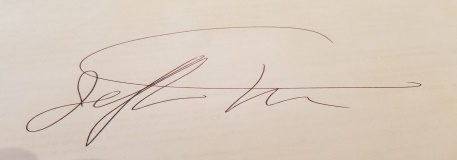 Jeff Fulmer						8.7.20____________________________________________	_____________________________SIGNATURE OF ADMINISTRATOR			                  DATEFACILITY INFORMATIONFACILITY INFORMATIONThis section contains the name and location of the facility along with contact information for an individual designated by the facility. That individual does not have to be the Administrator but should be someone available to respond to questions regarding the Implementation Plan.This section contains the name and location of the facility along with contact information for an individual designated by the facility. That individual does not have to be the Administrator but should be someone available to respond to questions regarding the Implementation Plan.FACILITY NAMEFACILITY NAMESTREET ADDRESSSTREET ADDRESSCITYZIP CODENAME OF FACILITY CONTACT PERSONPHONE NUMBER OF CONTACT PERSONDATE AND STEP OF REOPENINGThe facility will identify the date upon which all prerequisites will be met to begin the reopening process and the Step at which the facility will enter reopening. Those facilities that experienced a significant COVID-19 outbreak will identify the date the Department of Health survey was conducted (that is required prior to reopening).DATE THE FACILITY WILL ENTER THE REOPENING PROCESSSELECT THE STEP AT WHICH THE FACILITY WILL ENTER THE REOPENING PROCESS – EITHER STEP 1 OR STEP 2 (CHECK ONLY ONE)  Step 1 	The facility must meet all the Prerequisites included in the Interim Guidance for Personal Care Homes, Assisted Living Residences and private Intermediate Care Facilities During COVID-19  Step 2	The facility must meet all the Prerequisites, including the baseline universal test for COVID-19 administered to staff and residents (in accordance with the June 26, 2020, Order of the Secretary of Health)	AND	Have the absence of any new facility onset of COVID-19 cases for 14 consecutive days since baseline COVID-19 testingHAS THE FACILITY EXPERIENCED A SIGNIFICANT COVID-19 OUTBREAK? (IF NO, SKIP TO #11)STRATEGY FOR TESTING, COHORTING, PERSONAL PROTECTIVE EQUIPMENT, AND STAFFINGTo ensure the facility has taken appropriate measures to protect residents and staff, descriptions of those strategies are required in this section (prerequisites to enter the reopening process).DATE RANGE FOR THE BASELINE UNIVERSAL TEST ADMINISTERED TO STAFF AND RESIDENTS (BETWEEN JUNE 14, 2020 AND AUGUST 31, 2020) IN ACCORDANCE WITH THE JUNE 26, 2020, ORDER OF THE SECRETARY OF HEALTH 	to 		 and current with all new employeesDESCRIBE THE ABILITY TO HAVE  COVID-19 DIAGNOSTIC TESTS ADMINISTERED TO ALL RESIDENTS SHOWING SYMPTOMS OF COVID-19 AND TO DO SO WITHIN 24 HOURSDESCRIBE THE ABILITY TO HAVE COVID-19 DIAGNOSTIC TESTS ADMINSTERED TO ALL RESIDENTS AND STAFF IF THE FACILITY EXPERIENCES AN OUTBREAK, INCLUDING ASYMPTOMATIC STAFFDESCRIBE THE PROCEDURE FOR TESTING OF NON-ESSENTIAL STAFF AND VOLUNTEERS DESCRIBE THE PROCEDURE FOR ADDRESSING RESIDENTS OR STAFF THAT DECLINE OR ARE UNABLE TO BE TESTEDDESCRIBE THE PLAN TO COHORT OR ISOLATE RESIDENTS DIAGNOSED WITH COVID-19 IN ACCORDANCE WITH PA-HAN-509 PURSUANT TO SECITON 1 OF THE INTERIM GUIDANCE FOR Personal Care Homes, Assisted Living Residences and Intermediate Care Facilitiess DURING COVID-19.DESCRIBE THE CURRENT CACHE OF PERSONAL PROTECTIVE EQUIPMENT (PPE) AND THE PLAN TO ENSURE AN ADEQUATE SUPPLY OF PPE FOR STAFF (BASED ON THE TYPE OF CARE EXPECTED TO BE PROVIDED)DESCRIBE THE CURRENT STAFFING STATUS AND THE PLAN TO ENSURE NO STAFFING SHORTAGES DESCRIBE THE PLAN TO HALT ALL REOPENING FACILITIES AND RETURN TO STEP 1 IF THE FACILITY HAS ANY NEW ONSET OF POSITIVE COVID-19 CASESSCREENING PROTOCOLSIn each block below, describe the screening protocol to be used including where screening occurs, method of determining symptoms and possible exposure, and action taken if screening reveals possible virus. Include how the data will be submitted to the Department. RESIDENTSSTAFFHEALTHCARE PERSONNEL WHO ARE NOT STAFFNON-ESSENTIAL PERSONNELVISITORSVOLUNTEERSCOMMUNAL DINING FOR RESIDENTS UNEXPOSED TO COVID-19Communal dining is the same for all steps of reopening so there is no need to differentiate among the three steps.DESCRIBE COMMUNAL DINING MEAL SCHEDULE, INCLUDING STAGGERED HOURS (IF ANY) DESCRIBE ARRANGEMENT OF TABLES AND CHAIRS TO ALLOW FOR SOCIAL DISTANCINGDESCRIBE INFECTION CONTROL MEASURES, INCLUDING USE OF PPE BY STAFFDESCRIBE ANY OTHER ASPECTS OF COMMUNAL DINING DURING REOPENINGservice in their room.  ACTIVITIES AND OUTINGSIn each block below, describe the types of activities that will be planned at each step and the outings that will be planned at Step 3 (an all-inclusive list is not necessary). Include where they will be held and approximately how many residents will be involved. Describe how social distancing, hand hygiene, and universal masking will be ensured. Also include precautions that will be taken to prevent multiple touching of items such as game pieces.DESCRIBE ACTIVITIES PLANNED FOR STEP 1 (FIVE OR LESS RESIDENTS UNEXPOSED TO COVID-19)DESCRIBE ACTIVITIES PLANNED FOR STEP 2 (TEN OR LESS RESIDENTS UNEXPOSED TO COVID-19)DESCRIBE ACTIVITIES PLANNED FOR STEP 3  Activities such as music programs, exercises or activities that allow for disposables will be offered. (Ex. diposable bingo cards)DESCRIBE OUTINGS PLANNED FOR STEP 3NON-ESSENTIAL PERSONNELIn Step 2, non-essential personnel deemed necessary by the facility are allowed (in addition to those already permitted in Section 4 of Interim Guidance for Personal Care Homes, Assisted Living Residences and Intermediate Care Faciilties During COVID-19). In Step 3, all non-essential personnel are allowed. Screening and additional precautions including social distancing, hand hygiene, and universal masking are required for non-essential personnel.DESCRIBE THE LIMITED NUMBER AND TYPES OF NON-ESSENTIAL PERSONNEL THAT HAVE BEEN DETERMINED NECESSARY AT STEP 2DESCRIBE HOW SOCIAL DISTANCING, HAND HYGIENE, AND UNIVERSAL MASKING WILL BE ENSURED FOR NON-ESSENTIAL PERSONNEL AT STEPS 2 AND 3DESCRIBE MEASURES PLANNED TO ENSURE NON-ESSENTIAL PERSONNEL DO NOT COME INTO CONTACT WITH RESIDENTS EXPOSED TO COVID-19VISITATION PLANVISITATION PLANFor visitation to be permitted in Steps 2 and 3 of reopening (as described in Section 6 of Interim Guidance for Personal Care Homes, Assisted Living Facilities and Intermediate Care Facilites During COVID-19), the following requirements are established. Screening and additional precautions including social distancing, hand hygiene, and universal masking are required for visitors.For visitation to be permitted in Steps 2 and 3 of reopening (as described in Section 6 of Interim Guidance for Personal Care Homes, Assisted Living Facilities and Intermediate Care Facilites During COVID-19), the following requirements are established. Screening and additional precautions including social distancing, hand hygiene, and universal masking are required for visitors.DESCRIBE THE SCHEDULE OF VISITATION HOURS AND THE LENGTH OF EACH VISITDESCRIBE THE SCHEDULE OF VISITATION HOURS AND THE LENGTH OF EACH VISITDESCRIBE HOW SCHEDULING VISITORS WILL OCCURDESCRIBE HOW SCHEDULING VISITORS WILL OCCURDESCRIBE HOW VISITATION AREA(S) WILL BE SANITIZED BETWEEN EACH VISITDESCRIBE HOW VISITATION AREA(S) WILL BE SANITIZED BETWEEN EACH VISITWHAT IS THE ALLOWABLE NUMBER OF VISITORS PER RESIDENT BASED ON THE CAPABILITY TO MAINTAIN SOCIAL DISTANCING AND INFECTION CONTROL?WHAT IS THE ALLOWABLE NUMBER OF VISITORS PER RESIDENT BASED ON THE CAPABILITY TO MAINTAIN SOCIAL DISTANCING AND INFECTION CONTROL?DESCRIBE THE ORDER IN WHICH SCHEDULED VISITS WILL BE PRIORITIZED DESCRIBE THE ORDER IN WHICH SCHEDULED VISITS WILL BE PRIORITIZED STEP 2DESCRIBE HOW THE FACILITY WILL DETERMINE THOSE RESIDENTS WHO CAN SAFELY ACCEPT VISITORS AT STEP 2 (CONSIDERING SUCH SAFETY FACTORS AS EXPOSURE TO OUTDOOR WEATHER AND TRANSPORTING RESIDENT TO VISITOR LOCATION)STEP 2DESCRIBE THE OUTDOOR VISITATION SPACE FOR STEP 2 TO INCLUDE THE COVERAGE FOR SEVERE WEATHER, THE ENTRANCE, AND THE ROUTE TO ACCESS THE SPACESTEP 2DESCRIBE HOW A CLEARLY DEFINED SIX-FOOT DISTANCE WILL BE MAINTAINED BETWEEN THE RESIDENT AND THE VISITOR(S) DURING OUTDOOR VISITS.  A physical barrier of at least 6 feet will be between the two parties.  STEP 2DESCRIBE THE INDOOR VISITATION SPACE THAT WILL BE USED IN THE EVENT OF EXCESSIVELY SEVERE WEATHER TO INCLUDE THE ENTRANCE AND THE ROUTE TO ACCESS THE SPACESTEP 2DESCRIBE HOW A CLEARLY DEFINED SIX-FOOT DISTANCE WILL BE MAINTAINED BETWEEN THE RESIDENT AND THE VISITOR(S) DURING INDOOR VISITSSTEP 3DESCRIBE HOW THE FACILITY WILL DETERMINE THOSE RESIDENTS WHO CAN SAFELY ACCEPT VISITORS AT STEP 3 (CONSIDERING SUCH SAFETY FACTORS AS TRANSPORTING RESIDENT TO VISITOR LOCATION)STEP 3WILL OUTDOOR VISITATION BE UTILIZED AT STEP 3? IF NO, SKIP TO QUESTION #52STEP 3DESCRIBE THE OUTDOOR VISITATION SPACE FOR STEP 3 TO INCLUDE THE COVERAGE FOR SEVERE WEATHER, THE ENTRANCE, AND THE ROUTE TO ACCESS THE SPACE (IF THE SAME AS STEP 2, ENTER “SAME”)STEP 3DESCRIBE HOW A CLEARLY DEFINED SIX-FOOT DISTANCE WILL BE MAINTAINED BETWEEN THE RESIDENT AND THE VISITOR(S) DURING OUTDOOR VISITS (IF THE SAME AS STEP 2, ENTER “SAME”)STEP 3DESCRIBE THE INDOOR VISITATION SPACE THAT WILL BE USED TO INCLUDE THE ENTRANCE AND THE ROUTE TO ACCESS THE SPACE (IF THE SAME AS STEP 2, ENTER “SAME”)STEP 3DESCRIBE HOW A CLEARLY DEFINED SIX-FOOT DISTANCE WILL BE MAINTAINED BETWEEN THE RESIDENT AND THE VISITOR(S) DURING INDOOR VISITS (IF THE SAME AS STEP 2, ENTER “SAME”)STEP 3FOR THOSE RESIDENTS UNABLE TO BE TRANSPORTED TO THE DESIGNATED VISITATION AREA, DESCRIBE THE INFECTION CONTROL PRECAUTIONS THAT WILL BE PUT IN PLACE TO ALLOW VISITATION IN THE RESIDENT’S ROOMVOLUNTEERSIn Step 2, volunteers are allowed only for the purpose of assisting with outdoor visitation protocols and may only conduct volunteer duties with residents unexposed to COVID-19. In Step 3, all volunteer duties may be conducted, but only with residents unexposed to COVID-19. Screening, social distancing, and additional precautions including hand hygiene and universal masking are required for volunteers.DESCRIBE INFECTION CONTROL PRECAUTIONS ESTABLISHED FOR VOLUNTEERS, INCLUDING MEASURES PLANNED TO ENSURE VOLUNTEERS DO NOT COME INTO CONTACT WITH RESIDENTS EXPOSED TO COVID-19DESCRIBE THE DUTIES TO BE PERFORMED BY VOLUNTEERS DURING STEP 2